ДРУЖКІВСЬКА МІСЬКА РАДАПРОТОКОЛпленарного засідання шістдесят п’ятої сесії  міської ради VII скликання №66Актова зала міської ради                                                                   19 грудня 2019 рокуВсього депутатів – 36Присутніх  - 28 депутатівВідсутні – 8 депутатів			Кількість запрошених – 150  осіб    У роботі пленарного засідання шістдесят п’ятої сесії VII скликання приймають участь:  депутати обласної ради, заступники міського голови, члени виконавчого комітету, керівники управлінь міської ради, начальники відділів міської ради, керівники підприємств, установ, організацій міста, голови територіальних комітетів мікрорайонів, представники громадських організацій, засобів масової інформації.                              Пленарне засідання шістдесят п’ятої сесії VII скликання відкриває та проводить секретар міської ради Бучук І.О.    Звучить Гімн України.    Для організаційної роботи сесії обирається секретаріат у наступному складі: Баштовий В.П., Григоренко В.Б., Какуша О.В.       Пропозиції від депутатів Григоренка В.Б., Кутненко Т.Г., Самородова М.О. надати 3 хвилини для виступу в розділі «Різне». Затверджується порядок денний .      Затверджений  регламент  роботи  пленарного  засідання шістдесят п’ятої  сесії VII скликання: доповідачам з основних питань – до 20 хвилин, для відповідей на питання до доповідачів – до 10 хвилин, головам постійних комісій – до 10 хвилин, виступаючим - до 3 хвилин.  Засідання сесії провести протягом 2 годин .    До  протоколу додаються:   -  перелік рішень, прийнятих на пленарному засіданні шістдесят п’ятої сесії Дружківської міської ради VII скликання;   - лист реєстрації отримання персональної електронної картки для голосування депутатами міської ради VII скликання  19.12.2019;  - порядок ведення пленарного засідання шістдесят п’ятої сесії Дружківської міської ради VII скликання ;  -  підсумки відкритого поіменного голосування на пленарному засіданні шістдесят п’ятої сесії Дружківської міської ради VII скликання. Секретар  міської ради                                                                 І.О.БУЧУКПОРЯДОК ДЕННИЙ:ПОРЯДОК ДЕННИЙ:ПОРЯДОК ДЕННИЙ:ПОРЯДОК ДЕННИЙ:ПОРЯДОК ДЕННИЙ: 1 1Про передачу дитячому будинку  сімейного  типу  Терех у безкоштовне  користування матеріальних цінностейДоповідає Кулик Т.І., голова постійної комісії міської ради з питань освіти, культури, спорту та молодіПро передачу дитячому будинку  сімейного  типу  Терех у безкоштовне  користування матеріальних цінностейДоповідає Кулик Т.І., голова постійної комісії міської ради з питань освіти, культури, спорту та молодіПро передачу дитячому будинку  сімейного  типу  Терех у безкоштовне  користування матеріальних цінностейДоповідає Кулик Т.І., голова постійної комісії міської ради з питань освіти, культури, спорту та молоді 2 2Про затвердження Програми економічного і соціального розвитку міста Дружківка на 2020 рікДоповідає Поляков О.О., заступник міського голови з питань діяльності виконавчих органів радиПро затвердження Програми економічного і соціального розвитку міста Дружківка на 2020 рікДоповідає Поляков О.О., заступник міського голови з питань діяльності виконавчих органів радиПро затвердження Програми економічного і соціального розвитку міста Дружківка на 2020 рікДоповідає Поляков О.О., заступник міського голови з питань діяльності виконавчих органів ради 3 3Про міський бюджет на 2020 рікДоповідає Трушина І.В., начальник міського фінансового управлінняПро міський бюджет на 2020 рікДоповідає Трушина І.В., начальник міського фінансового управлінняПро міський бюджет на 2020 рікДоповідає Трушина І.В., начальник міського фінансового управління 4 4Про затвердження Програми розвитку «Дружківка - Розумне місто» («Druzhkivka – Smart city»)  на 2020-2025 рокиДоповідає  Слесаренко Н.Є. , заступник міського голови з питань діяльності виконавчих органів радиПро затвердження Програми розвитку «Дружківка - Розумне місто» («Druzhkivka – Smart city»)  на 2020-2025 рокиДоповідає  Слесаренко Н.Є. , заступник міського голови з питань діяльності виконавчих органів радиПро затвердження Програми розвитку «Дружківка - Розумне місто» («Druzhkivka – Smart city»)  на 2020-2025 рокиДоповідає  Слесаренко Н.Є. , заступник міського голови з питань діяльності виконавчих органів ради 5 5Про хід виконання Програми  розвитку фізичної культури і спорту  м. Дружківка  на 2017-2021 рокиДоповідає Пивовар Ю.А., начальник відділу з питань культури, сім’ї, молоді, спорту та туризмуПро хід виконання Програми  розвитку фізичної культури і спорту  м. Дружківка  на 2017-2021 рокиДоповідає Пивовар Ю.А., начальник відділу з питань культури, сім’ї, молоді, спорту та туризмуПро хід виконання Програми  розвитку фізичної культури і спорту  м. Дружківка  на 2017-2021 рокиДоповідає Пивовар Ю.А., начальник відділу з питань культури, сім’ї, молоді, спорту та туризму 6 6Про хід виконання міської комплексної програми «Молодь.Сім’я.2018-2023 роки»Доповідає Пивовар Ю.А., начальник відділу з питань культури, сім’ї, молоді, спорту та туризму Про хід виконання міської комплексної програми «Молодь.Сім’я.2018-2023 роки»Доповідає Пивовар Ю.А., начальник відділу з питань культури, сім’ї, молоді, спорту та туризму Про хід виконання міської комплексної програми «Молодь.Сім’я.2018-2023 роки»Доповідає Пивовар Ю.А., начальник відділу з питань культури, сім’ї, молоді, спорту та туризму  7 7Про надання згоди на передачу з балансу Дружківської гімназії «Інтелект» Дружківської міської ради Донецької області на баланс комунального підприємства «Спектр» Дружківської міської ради матеріальних цінностей                                                              Доповідає Кулик Т.І., голова постійної комісії міської ради з питань освіти, культури, спорту та молодіПро надання згоди на передачу з балансу Дружківської гімназії «Інтелект» Дружківської міської ради Донецької області на баланс комунального підприємства «Спектр» Дружківської міської ради матеріальних цінностей                                                              Доповідає Кулик Т.І., голова постійної комісії міської ради з питань освіти, культури, спорту та молодіПро надання згоди на передачу з балансу Дружківської гімназії «Інтелект» Дружківської міської ради Донецької області на баланс комунального підприємства «Спектр» Дружківської міської ради матеріальних цінностей                                                              Доповідає Кулик Т.І., голова постійної комісії міської ради з питань освіти, культури, спорту та молоді88Про надання згоди на передачу з балансу Дитячо-юнацької  спортивної школи Дружківської міської ради на баланс  комунального некомерційного підприємства  «Центральна міська клінічна лікарня» Дружківської міської ради матеріальних цінностейДоповідає Кулик Т.І., голова постійної комісії міської ради з питань освіти, культури, спорту та молодіПро надання згоди на передачу з балансу Дитячо-юнацької  спортивної школи Дружківської міської ради на баланс  комунального некомерційного підприємства  «Центральна міська клінічна лікарня» Дружківської міської ради матеріальних цінностейДоповідає Кулик Т.І., голова постійної комісії міської ради з питань освіти, культури, спорту та молодіПро надання згоди на передачу з балансу Дитячо-юнацької  спортивної школи Дружківської міської ради на баланс  комунального некомерційного підприємства  «Центральна міська клінічна лікарня» Дружківської міської ради матеріальних цінностейДоповідає Кулик Т.І., голова постійної комісії міської ради з питань освіти, культури, спорту та молоді99Про припинення права оперативного управління за відділом освіти Дружківської міської ради та закріплення на праві оперативного управління за Дружківською загальноосвітньою школою І-ІІІ ступенів № 17 Дружківської міської ради об’єктів нерухомого майна комунальної власностіДоповідає Кулик Т.І., голова постійної комісії міської ради з питань освіти, культури, спорту та молодіПро припинення права оперативного управління за відділом освіти Дружківської міської ради та закріплення на праві оперативного управління за Дружківською загальноосвітньою школою І-ІІІ ступенів № 17 Дружківської міської ради об’єктів нерухомого майна комунальної власностіДоповідає Кулик Т.І., голова постійної комісії міської ради з питань освіти, культури, спорту та молодіПро припинення права оперативного управління за відділом освіти Дружківської міської ради та закріплення на праві оперативного управління за Дружківською загальноосвітньою школою І-ІІІ ступенів № 17 Дружківської міської ради об’єктів нерухомого майна комунальної власностіДоповідає Кулик Т.І., голова постійної комісії міської ради з питань освіти, культури, спорту та молоді1010Про затвердження Положення  про Дитячу дорадчу раду при міському голові  Дружківської міської радиДоповідає Кулик Т.І., голова постійної комісії міської ради з питань освіти, культури, спорту та молодіПро затвердження Положення  про Дитячу дорадчу раду при міському голові  Дружківської міської радиДоповідає Кулик Т.І., голова постійної комісії міської ради з питань освіти, культури, спорту та молодіПро затвердження Положення  про Дитячу дорадчу раду при міському голові  Дружківської міської радиДоповідає Кулик Т.І., голова постійної комісії міської ради з питань освіти, культури, спорту та молоді1111Про затвердження передавального акту комунальної лікувально-профілактичної установи «Дружківська міська клінічна лікарня №1» до комунального некомерційного підприємства «Дружківська міська клінічна лікарня №1» Дружківської міської радиДоповідає Какуша О.В., голова постійної комісії міської ради з питань охорони здоров’я, соціального захисту населення та екології Про затвердження передавального акту комунальної лікувально-профілактичної установи «Дружківська міська клінічна лікарня №1» до комунального некомерційного підприємства «Дружківська міська клінічна лікарня №1» Дружківської міської радиДоповідає Какуша О.В., голова постійної комісії міської ради з питань охорони здоров’я, соціального захисту населення та екології Про затвердження передавального акту комунальної лікувально-профілактичної установи «Дружківська міська клінічна лікарня №1» до комунального некомерційного підприємства «Дружківська міська клінічна лікарня №1» Дружківської міської радиДоповідає Какуша О.В., голова постійної комісії міської ради з питань охорони здоров’я, соціального захисту населення та екології 1212Про закріплення на праві оперативного управління за комунальним некомерційним підприємством «Дружківська міська клінічна лікарня №1» Дружківської міської ради об’єктів нерухомостіДоповідає Какуша О.В., голова постійної комісії міської ради з питань охорони здоров’я,  соціального захисту населення та екологіїПро закріплення на праві оперативного управління за комунальним некомерційним підприємством «Дружківська міська клінічна лікарня №1» Дружківської міської ради об’єктів нерухомостіДоповідає Какуша О.В., голова постійної комісії міської ради з питань охорони здоров’я,  соціального захисту населення та екологіїПро закріплення на праві оперативного управління за комунальним некомерційним підприємством «Дружківська міська клінічна лікарня №1» Дружківської міської ради об’єктів нерухомостіДоповідає Какуша О.В., голова постійної комісії міської ради з питань охорони здоров’я,  соціального захисту населення та екології1313Про затвердження загальної структури  та  чисельності Дружківської міської  ради та її виконавчих органів на 2020 рікДоповідає  Коротун С.Я. , заступник голови постійної комісії міської ради з питань планування бюджету та фінансівПро затвердження загальної структури  та  чисельності Дружківської міської  ради та її виконавчих органів на 2020 рікДоповідає  Коротун С.Я. , заступник голови постійної комісії міської ради з питань планування бюджету та фінансівПро затвердження загальної структури  та  чисельності Дружківської міської  ради та її виконавчих органів на 2020 рікДоповідає  Коротун С.Я. , заступник голови постійної комісії міської ради з питань планування бюджету та фінансів1414Про затвердження Програми  заохочення відзнаками Дружківської  міської ради на 2020 рікДоповідає  Коротун С.Я. , заступник голови постійної комісії міської ради з питань планування бюджету та фінансівПро затвердження Програми  заохочення відзнаками Дружківської  міської ради на 2020 рікДоповідає  Коротун С.Я. , заступник голови постійної комісії міської ради з питань планування бюджету та фінансівПро затвердження Програми  заохочення відзнаками Дружківської  міської ради на 2020 рікДоповідає  Коротун С.Я. , заступник голови постійної комісії міської ради з питань планування бюджету та фінансів1515Про затвердження Порядку відрахування  до загального фонду міського бюджету комунальними підприємствами  Дружківської міської ради  частини чистого прибутку (доходу)  та встановлення  розміру частки прибуткуДоповідає  Коротун С.Я. , заступник голови постійної комісії міської ради з питань планування бюджету та фінансівПро затвердження Порядку відрахування  до загального фонду міського бюджету комунальними підприємствами  Дружківської міської ради  частини чистого прибутку (доходу)  та встановлення  розміру частки прибуткуДоповідає  Коротун С.Я. , заступник голови постійної комісії міської ради з питань планування бюджету та фінансівПро затвердження Порядку відрахування  до загального фонду міського бюджету комунальними підприємствами  Дружківської міської ради  частини чистого прибутку (доходу)  та встановлення  розміру частки прибуткуДоповідає  Коротун С.Я. , заступник голови постійної комісії міської ради з питань планування бюджету та фінансів1616Про внесення змін до рішення міської ради від 01.03.2017 №7/22-18 «Про  затвердження складу комісії з розподілу  та контролю за використанням коштів міського цільового фонду забезпечення  життєдіяльності міста Дружківка»Доповідає  Коротун С.Я. , заступник голови постійної комісії міської ради з питань планування бюджету та фінансів               Про внесення змін до рішення міської ради від 01.03.2017 №7/22-18 «Про  затвердження складу комісії з розподілу  та контролю за використанням коштів міського цільового фонду забезпечення  життєдіяльності міста Дружківка»Доповідає  Коротун С.Я. , заступник голови постійної комісії міської ради з питань планування бюджету та фінансів               Про внесення змін до рішення міської ради від 01.03.2017 №7/22-18 «Про  затвердження складу комісії з розподілу  та контролю за використанням коштів міського цільового фонду забезпечення  життєдіяльності міста Дружківка»Доповідає  Коротун С.Я. , заступник голови постійної комісії міської ради з питань планування бюджету та фінансів               1717Про внесення змін до рішення міської ради від 19.12.2018 №7/52-2 «Про міський бюджет на 2019 рік»Доповідає  Коротун С.Я. , заступник голови постійної комісії міської ради з питань планування бюджету та фінансів             Про внесення змін до рішення міської ради від 19.12.2018 №7/52-2 «Про міський бюджет на 2019 рік»Доповідає  Коротун С.Я. , заступник голови постійної комісії міської ради з питань планування бюджету та фінансів             Про внесення змін до рішення міської ради від 19.12.2018 №7/52-2 «Про міський бюджет на 2019 рік»Доповідає  Коротун С.Я. , заступник голови постійної комісії міської ради з питань планування бюджету та фінансів             1818Про надання грошової  допомоги  Доповідає  Коротун С.Я. , заступник голови постійної комісії міської ради з питань планування бюджету та фінансівПро надання грошової  допомоги  Доповідає  Коротун С.Я. , заступник голови постійної комісії міської ради з питань планування бюджету та фінансівПро надання грошової  допомоги  Доповідає  Коротун С.Я. , заступник голови постійної комісії міської ради з питань планування бюджету та фінансів1919Про надання згоди комунальному підприємству «Дружківка автоелектротранс» Дружківської міської ради на списання основних засобівДоповідає  Коротун С.Я. , заступник голови постійної комісії міської ради з питань планування бюджету та фінансівПро надання згоди комунальному підприємству «Дружківка автоелектротранс» Дружківської міської ради на списання основних засобівДоповідає  Коротун С.Я. , заступник голови постійної комісії міської ради з питань планування бюджету та фінансівПро надання згоди комунальному підприємству «Дружківка автоелектротранс» Дружківської міської ради на списання основних засобівДоповідає  Коротун С.Я. , заступник голови постійної комісії міської ради з питань планування бюджету та фінансів2020Про затвердження Додаткової угоди  № 13010-05/121-1 від 11.11.2019 «Про внесення змін до Угоди про передачу коштів позики №13010-05/121 від 23.07.2018»Доповідає  Коротун С.Я. , заступник голови постійної комісії міської ради з питань планування бюджету та фінансівПро затвердження Додаткової угоди  № 13010-05/121-1 від 11.11.2019 «Про внесення змін до Угоди про передачу коштів позики №13010-05/121 від 23.07.2018»Доповідає  Коротун С.Я. , заступник голови постійної комісії міської ради з питань планування бюджету та фінансівПро затвердження Додаткової угоди  № 13010-05/121-1 від 11.11.2019 «Про внесення змін до Угоди про передачу коштів позики №13010-05/121 від 23.07.2018»Доповідає  Коротун С.Я. , заступник голови постійної комісії міської ради з питань планування бюджету та фінансів2121Про надання дозволу комунальному підприємству «Комсервіс» Дружківської міської  ради на використання 100% орендної плати за  комунальне майно на потреби підприємстваДоповідає  Коротун С.Я. , заступник голови постійної комісії міської ради з питань планування бюджету та фінансівПро надання дозволу комунальному підприємству «Комсервіс» Дружківської міської  ради на використання 100% орендної плати за  комунальне майно на потреби підприємстваДоповідає  Коротун С.Я. , заступник голови постійної комісії міської ради з питань планування бюджету та фінансівПро надання дозволу комунальному підприємству «Комсервіс» Дружківської міської  ради на використання 100% орендної плати за  комунальне майно на потреби підприємстваДоповідає  Коротун С.Я. , заступник голови постійної комісії міської ради з питань планування бюджету та фінансів2222Про надання дозволу комунальному підприємству «Дружківська льодова арена»Дружківської міської ради використовувати  100% орендної плати за комунальне майно  на розвиток підприємстваДоповідає  Коротун С.Я. , заступник голови постійної комісії міської ради з питань планування бюджету та фінансівПро надання дозволу комунальному підприємству «Дружківська льодова арена»Дружківської міської ради використовувати  100% орендної плати за комунальне майно  на розвиток підприємстваДоповідає  Коротун С.Я. , заступник голови постійної комісії міської ради з питань планування бюджету та фінансівПро надання дозволу комунальному підприємству «Дружківська льодова арена»Дружківської міської ради використовувати  100% орендної плати за комунальне майно  на розвиток підприємстваДоповідає  Коротун С.Я. , заступник голови постійної комісії міської ради з питань планування бюджету та фінансів2323Про  нагородження  знаками відмінності  Дружківської міської ради         Доповідає Григоренко В.Б., голова постійної комісії міської ради з питань депутатської діяльності, законності та правопорядкуПро  нагородження  знаками відмінності  Дружківської міської ради         Доповідає Григоренко В.Б., голова постійної комісії міської ради з питань депутатської діяльності, законності та правопорядкуПро  нагородження  знаками відмінності  Дружківської міської ради         Доповідає Григоренко В.Б., голова постійної комісії міської ради з питань депутатської діяльності, законності та правопорядку2424Про внесення змін  до рішення міської ради  від 03.12.2015 №7/2-2 «Про  утворення  виконавчого комітету  Дружківської міської  ради VII  скликання та  затвердження його персонального складу»Доповідає Григоренко В.Б., голова постійної комісії міської ради з питань депутатської діяльності, законності та правопорядкуПро внесення змін  до рішення міської ради  від 03.12.2015 №7/2-2 «Про  утворення  виконавчого комітету  Дружківської міської  ради VII  скликання та  затвердження його персонального складу»Доповідає Григоренко В.Б., голова постійної комісії міської ради з питань депутатської діяльності, законності та правопорядкуПро внесення змін  до рішення міської ради  від 03.12.2015 №7/2-2 «Про  утворення  виконавчого комітету  Дружківської міської  ради VII  скликання та  затвердження його персонального складу»Доповідає Григоренко В.Б., голова постійної комісії міської ради з питань депутатської діяльності, законності та правопорядку2525Про затвердження Статуту підприємства  електричних  мереж   зовнішнього  освітлювання «Міськсвітло»  Дружківської   міської   ради  у  новій   редакціїДоповідає Григоренко В.Б., голова постійної комісії міської ради з питань депутатської діяльності, законності та правопорядкуПро затвердження Статуту підприємства  електричних  мереж   зовнішнього  освітлювання «Міськсвітло»  Дружківської   міської   ради  у  новій   редакціїДоповідає Григоренко В.Б., голова постійної комісії міської ради з питань депутатської діяльності, законності та правопорядкуПро затвердження Статуту підприємства  електричних  мереж   зовнішнього  освітлювання «Міськсвітло»  Дружківської   міської   ради  у  новій   редакціїДоповідає Григоренко В.Б., голова постійної комісії міської ради з питань депутатської діяльності, законності та правопорядку2626Про затвердження Статуту комунального некомерційного підприємства «Дружківська міська клінічна лікарня №1» Дружківської міської радиДоповідає Григоренко В.Б., голова постійної комісії міської ради з питань депутатської діяльності, законності та правопорядкуПро затвердження Статуту комунального некомерційного підприємства «Дружківська міська клінічна лікарня №1» Дружківської міської радиДоповідає Григоренко В.Б., голова постійної комісії міської ради з питань депутатської діяльності, законності та правопорядкуПро затвердження Статуту комунального некомерційного підприємства «Дружківська міська клінічна лікарня №1» Дружківської міської радиДоповідає Григоренко В.Б., голова постійної комісії міської ради з питань депутатської діяльності, законності та правопорядку2727Про  затвердження плану  роботи Дружківської  міської ради  на   перше  півріччя  2020  рокуДоповідає Григоренко В.Б., голова постійної комісії міської ради з питань депутатської діяльності, законності та правопорядкуПро  затвердження плану  роботи Дружківської  міської ради  на   перше  півріччя  2020  рокуДоповідає Григоренко В.Б., голова постійної комісії міської ради з питань депутатської діяльності, законності та правопорядкуПро  затвердження плану  роботи Дружківської  міської ради  на   перше  півріччя  2020  рокуДоповідає Григоренко В.Б., голова постійної комісії міської ради з питань депутатської діяльності, законності та правопорядку2828Про визначення  переліку земельних ділянок комунальної власності, права на які виставляються на земельні торги окремими лотами та визначення виконавця земельних торгівДоповідає Мелікбегян А.Н. , голова постійної комісії міської ради з питань  земельних відносин, житлово-комунального господарства та будівництваПро визначення  переліку земельних ділянок комунальної власності, права на які виставляються на земельні торги окремими лотами та визначення виконавця земельних торгівДоповідає Мелікбегян А.Н. , голова постійної комісії міської ради з питань  земельних відносин, житлово-комунального господарства та будівництваПро визначення  переліку земельних ділянок комунальної власності, права на які виставляються на земельні торги окремими лотами та визначення виконавця земельних торгівДоповідає Мелікбегян А.Н. , голова постійної комісії міської ради з питань  земельних відносин, житлово-комунального господарства та будівництва2929Про надання дозволу на розроблення проекту землеустрою щодо відведення земельної ділянки для розміщення та експлуатації основних, підсобних і допоміжних будівель та споруд підприємств переробної, машинобудівної та іншої промисловості по вул.Каховська, в районі будівель вул.Привокзальна, 8, м.Дружківка, право оренди на яку буде виставлятись на земельні торги окремим лотомДоповідає Мелікбегян А.Н. , голова постійної комісії міської ради з питань  земельних відносин, житлово-комунального господарства та будівництваПро надання дозволу на розроблення проекту землеустрою щодо відведення земельної ділянки для розміщення та експлуатації основних, підсобних і допоміжних будівель та споруд підприємств переробної, машинобудівної та іншої промисловості по вул.Каховська, в районі будівель вул.Привокзальна, 8, м.Дружківка, право оренди на яку буде виставлятись на земельні торги окремим лотомДоповідає Мелікбегян А.Н. , голова постійної комісії міської ради з питань  земельних відносин, житлово-комунального господарства та будівництваПро надання дозволу на розроблення проекту землеустрою щодо відведення земельної ділянки для розміщення та експлуатації основних, підсобних і допоміжних будівель та споруд підприємств переробної, машинобудівної та іншої промисловості по вул.Каховська, в районі будівель вул.Привокзальна, 8, м.Дружківка, право оренди на яку буде виставлятись на земельні торги окремим лотомДоповідає Мелікбегян А.Н. , голова постійної комісії міської ради з питань  земельних відносин, житлово-комунального господарства та будівництва3030Про надання дозволу на розроблення проекту землеустрою щодо відведення земельної ділянки для будівництва та обслуговування будівель торгівлі в районі житлових будинків №51 та №53 по вул.Космонавтів, м. Дружківка, право оренди на яку буде виставлятись на земельні торги окремим лотомДоповідає Мелікбегян А.Н. , голова постійної комісії міської ради з питань  земельних відносин, житлово-комунального господарства та будівництваПро надання дозволу на розроблення проекту землеустрою щодо відведення земельної ділянки для будівництва та обслуговування будівель торгівлі в районі житлових будинків №51 та №53 по вул.Космонавтів, м. Дружківка, право оренди на яку буде виставлятись на земельні торги окремим лотомДоповідає Мелікбегян А.Н. , голова постійної комісії міської ради з питань  земельних відносин, житлово-комунального господарства та будівництваПро надання дозволу на розроблення проекту землеустрою щодо відведення земельної ділянки для будівництва та обслуговування будівель торгівлі в районі житлових будинків №51 та №53 по вул.Космонавтів, м. Дружківка, право оренди на яку буде виставлятись на земельні торги окремим лотомДоповідає Мелікбегян А.Н. , голова постійної комісії міської ради з питань  земельних відносин, житлово-комунального господарства та будівництва3131Про надання дозволу на розроблення проекту землеустрою щодо відведення земельної ділянки для розміщення та експлуатації об'єктів дорожнього сервісу навпроти житлового будинку №40 по вул.Машинобудівників, м. Дружківка, право оренди на яку буде виставлятись на земельні торги окремим лотомДоповідає Мелікбегян А.Н. , голова постійної комісії міської ради з питань  земельних відносин, житлово-комунального господарства та будівництваПро надання дозволу на розроблення проекту землеустрою щодо відведення земельної ділянки для розміщення та експлуатації об'єктів дорожнього сервісу навпроти житлового будинку №40 по вул.Машинобудівників, м. Дружківка, право оренди на яку буде виставлятись на земельні торги окремим лотомДоповідає Мелікбегян А.Н. , голова постійної комісії міської ради з питань  земельних відносин, житлово-комунального господарства та будівництваПро надання дозволу на розроблення проекту землеустрою щодо відведення земельної ділянки для розміщення та експлуатації об'єктів дорожнього сервісу навпроти житлового будинку №40 по вул.Машинобудівників, м. Дружківка, право оренди на яку буде виставлятись на земельні торги окремим лотомДоповідає Мелікбегян А.Н. , голова постійної комісії міської ради з питань  земельних відносин, житлово-комунального господарства та будівництва3232Про затвердження проекту землеустрою та надання громадянці Тюшкіній В.І. у оренду земельної ділянки для будівництва і обслуговування жилого будинку, господарських будівель і споруд (присадибна ділянка) за адресою: Донецька область, м.Дружківка, вул.Дружби, 25Доповідає Мелікбегян А.Н. , голова постійної комісії міської ради з питань  земельних відносин, житлово-комунального господарства та будівництваПро затвердження проекту землеустрою та надання громадянці Тюшкіній В.І. у оренду земельної ділянки для будівництва і обслуговування жилого будинку, господарських будівель і споруд (присадибна ділянка) за адресою: Донецька область, м.Дружківка, вул.Дружби, 25Доповідає Мелікбегян А.Н. , голова постійної комісії міської ради з питань  земельних відносин, житлово-комунального господарства та будівництваПро затвердження проекту землеустрою та надання громадянці Тюшкіній В.І. у оренду земельної ділянки для будівництва і обслуговування жилого будинку, господарських будівель і споруд (присадибна ділянка) за адресою: Донецька область, м.Дружківка, вул.Дружби, 25Доповідає Мелікбегян А.Н. , голова постійної комісії міської ради з питань  земельних відносин, житлово-комунального господарства та будівництва3333Про затвердження технічної документації із землеустрою та надання у приватну власність шляхом безоплатної передачі громадянці Соцькій Ю.А. земельної ділянки для будівництва і обслуговування жилого будинку, господарських будівель і споруд (присадибна ділянка)Доповідає Мелікбегян А.Н. , голова постійної комісії міської ради з питань  земельних відносин, житлово-комунального господарства та будівництваПро затвердження технічної документації із землеустрою та надання у приватну власність шляхом безоплатної передачі громадянці Соцькій Ю.А. земельної ділянки для будівництва і обслуговування жилого будинку, господарських будівель і споруд (присадибна ділянка)Доповідає Мелікбегян А.Н. , голова постійної комісії міської ради з питань  земельних відносин, житлово-комунального господарства та будівництваПро затвердження технічної документації із землеустрою та надання у приватну власність шляхом безоплатної передачі громадянці Соцькій Ю.А. земельної ділянки для будівництва і обслуговування жилого будинку, господарських будівель і споруд (присадибна ділянка)Доповідає Мелікбегян А.Н. , голова постійної комісії міської ради з питань  земельних відносин, житлово-комунального господарства та будівництва3434Про припинення права користування (оренда) фізичної особи-підприємця Медведок М.В. та надання громадянці Бабич О.В. у оренду земельної ділянки для обслуговування магазину та господарських будівель за адресою: м. Дружківка, вул. Яківлівська, 135Доповідає Мелікбегян А.Н. , голова постійної комісії міської ради з питань  земельних відносин, житлово-комунального господарства та будівництваПро припинення права користування (оренда) фізичної особи-підприємця Медведок М.В. та надання громадянці Бабич О.В. у оренду земельної ділянки для обслуговування магазину та господарських будівель за адресою: м. Дружківка, вул. Яківлівська, 135Доповідає Мелікбегян А.Н. , голова постійної комісії міської ради з питань  земельних відносин, житлово-комунального господарства та будівництваПро припинення права користування (оренда) фізичної особи-підприємця Медведок М.В. та надання громадянці Бабич О.В. у оренду земельної ділянки для обслуговування магазину та господарських будівель за адресою: м. Дружківка, вул. Яківлівська, 135Доповідає Мелікбегян А.Н. , голова постійної комісії міської ради з питань  земельних відносин, житлово-комунального господарства та будівництва3535Про погодження поділу, припинення права користування земельною ділянкою кадастровим номером 1411700000:00:003:0132 за адресою: м.Дружківка, вул. Привокзальна, 4 та надання  у оренду земельних ділянок сформованих у результаті поділуДоповідає Мелікбегян А.Н. , голова постійної комісії міської ради з питань  земельних відносин, житлово-комунального господарства та будівництваПро погодження поділу, припинення права користування земельною ділянкою кадастровим номером 1411700000:00:003:0132 за адресою: м.Дружківка, вул. Привокзальна, 4 та надання  у оренду земельних ділянок сформованих у результаті поділуДоповідає Мелікбегян А.Н. , голова постійної комісії міської ради з питань  земельних відносин, житлово-комунального господарства та будівництваПро погодження поділу, припинення права користування земельною ділянкою кадастровим номером 1411700000:00:003:0132 за адресою: м.Дружківка, вул. Привокзальна, 4 та надання  у оренду земельних ділянок сформованих у результаті поділуДоповідає Мелікбегян А.Н. , голова постійної комісії міської ради з питань  земельних відносин, житлово-комунального господарства та будівництва3636Про надання дозволу громадянці Дмитерко А.В. на розроблення проекту землеустрою щодо відведення земельної ділянки у приватну власність шляхом безоплатної передачі для будівництва і обслуговування жилого будинку, господарських будівель і споруд (присадибна ділянка) за адресою: Донецька область, м.Дружківка, вул.Кузнецова, 101Доповідає Мелікбегян А.Н. , голова постійної комісії міської ради з питань  земельних відносин, житлово-комунального господарства та будівництваПро надання дозволу громадянці Дмитерко А.В. на розроблення проекту землеустрою щодо відведення земельної ділянки у приватну власність шляхом безоплатної передачі для будівництва і обслуговування жилого будинку, господарських будівель і споруд (присадибна ділянка) за адресою: Донецька область, м.Дружківка, вул.Кузнецова, 101Доповідає Мелікбегян А.Н. , голова постійної комісії міської ради з питань  земельних відносин, житлово-комунального господарства та будівництваПро надання дозволу громадянці Дмитерко А.В. на розроблення проекту землеустрою щодо відведення земельної ділянки у приватну власність шляхом безоплатної передачі для будівництва і обслуговування жилого будинку, господарських будівель і споруд (присадибна ділянка) за адресою: Донецька область, м.Дружківка, вул.Кузнецова, 101Доповідає Мелікбегян А.Н. , голова постійної комісії міської ради з питань  земельних відносин, житлово-комунального господарства та будівництва3737Про затвердження проекту  землеустрою та надання у приватну власність шляхом безоплатної передачі громадянці Рудовій Р.В. земельної ділянки для будівництва і обслуговування жилого будинку, господарських будівель і споруд (присадибна ділянка)Доповідає Мелікбегян А.Н. , голова постійної комісії міської ради з питань  земельних відносин, житлово-комунального господарства та будівництваПро затвердження проекту  землеустрою та надання у приватну власність шляхом безоплатної передачі громадянці Рудовій Р.В. земельної ділянки для будівництва і обслуговування жилого будинку, господарських будівель і споруд (присадибна ділянка)Доповідає Мелікбегян А.Н. , голова постійної комісії міської ради з питань  земельних відносин, житлово-комунального господарства та будівництваПро затвердження проекту  землеустрою та надання у приватну власність шляхом безоплатної передачі громадянці Рудовій Р.В. земельної ділянки для будівництва і обслуговування жилого будинку, господарських будівель і споруд (присадибна ділянка)Доповідає Мелікбегян А.Н. , голова постійної комісії міської ради з питань  земельних відносин, житлово-комунального господарства та будівництва3838Про затвердження проекту  землеустрою та надання у приватну власність шляхом безоплатної передачі громадянину Ніконову Ю.М., який  є учасником бойових дій, земельної ділянки для будівництва і обслуговування жилого будинку, господарських будівель і споруд (присадибна ділянка)Доповідає Мелікбегян А.Н. , голова постійної комісії міської ради з питань  земельних відносин, житлово-комунального господарства та будівництваПро затвердження проекту  землеустрою та надання у приватну власність шляхом безоплатної передачі громадянину Ніконову Ю.М., який  є учасником бойових дій, земельної ділянки для будівництва і обслуговування жилого будинку, господарських будівель і споруд (присадибна ділянка)Доповідає Мелікбегян А.Н. , голова постійної комісії міської ради з питань  земельних відносин, житлово-комунального господарства та будівництваПро затвердження проекту  землеустрою та надання у приватну власність шляхом безоплатної передачі громадянину Ніконову Ю.М., який  є учасником бойових дій, земельної ділянки для будівництва і обслуговування жилого будинку, господарських будівель і споруд (присадибна ділянка)Доповідає Мелікбегян А.Н. , голова постійної комісії міської ради з питань  земельних відносин, житлово-комунального господарства та будівництва3939Про надання дозволу релігійній громаді «ЦЕРКВА ПЕРЕМОЖЦІВ» м. Слов’янська Донецької області на розроблення проекту землеустрою щодо відведення земельної ділянки у оренду для обслуговування та експлуатації групи будівель і споруд та майно колишнього дитячого садка за адресою: Донецька область, м.Дружківка, вул.Космонавтів, 17Доповідає Мелікбегян А.Н. , голова постійної комісії міської ради з питань  земельних відносин, житлово-комунального господарства та будівництваПро надання дозволу релігійній громаді «ЦЕРКВА ПЕРЕМОЖЦІВ» м. Слов’янська Донецької області на розроблення проекту землеустрою щодо відведення земельної ділянки у оренду для обслуговування та експлуатації групи будівель і споруд та майно колишнього дитячого садка за адресою: Донецька область, м.Дружківка, вул.Космонавтів, 17Доповідає Мелікбегян А.Н. , голова постійної комісії міської ради з питань  земельних відносин, житлово-комунального господарства та будівництваПро надання дозволу релігійній громаді «ЦЕРКВА ПЕРЕМОЖЦІВ» м. Слов’янська Донецької області на розроблення проекту землеустрою щодо відведення земельної ділянки у оренду для обслуговування та експлуатації групи будівель і споруд та майно колишнього дитячого садка за адресою: Донецька область, м.Дружківка, вул.Космонавтів, 17Доповідає Мелікбегян А.Н. , голова постійної комісії міської ради з питань  земельних відносин, житлово-комунального господарства та будівництва4040Про затвердження технічної документації із землеустрою та надання у приватну власність шляхом безоплатної передачі громадянину Костомарову Г.М. земельної ділянки для будівництва і обслуговування жилого будинку, господарських будівель і споруд (присадибна ділянка)Доповідає Мелікбегян А.Н. , голова постійної комісії міської ради з питань  земельних відносин, житлово-комунального господарства та будівництваПро затвердження технічної документації із землеустрою та надання у приватну власність шляхом безоплатної передачі громадянину Костомарову Г.М. земельної ділянки для будівництва і обслуговування жилого будинку, господарських будівель і споруд (присадибна ділянка)Доповідає Мелікбегян А.Н. , голова постійної комісії міської ради з питань  земельних відносин, житлово-комунального господарства та будівництваПро затвердження технічної документації із землеустрою та надання у приватну власність шляхом безоплатної передачі громадянину Костомарову Г.М. земельної ділянки для будівництва і обслуговування жилого будинку, господарських будівель і споруд (присадибна ділянка)Доповідає Мелікбегян А.Н. , голова постійної комісії міської ради з питань  земельних відносин, житлово-комунального господарства та будівництва4141Про припинення права постійного користування комунального лікувального закладу «Центральна міська клінічна лікарня м.Дружківка» та передачу комунальному некомерційному підприємству «Центральна міська клінічна лікарня м.Дружківка» в постійне користування земельної ділянки для обслуговування та експлуатації будівлі корпусу №3 за адресою: Донецька область м. Дружківка,  вул. Соборна, 29Доповідає Мелікбегян А.Н. , голова постійної комісії міської ради з питань  земельних відносин, житлово-комунального господарства та будівництваПро припинення права постійного користування комунального лікувального закладу «Центральна міська клінічна лікарня м.Дружківка» та передачу комунальному некомерційному підприємству «Центральна міська клінічна лікарня м.Дружківка» в постійне користування земельної ділянки для обслуговування та експлуатації будівлі корпусу №3 за адресою: Донецька область м. Дружківка,  вул. Соборна, 29Доповідає Мелікбегян А.Н. , голова постійної комісії міської ради з питань  земельних відносин, житлово-комунального господарства та будівництваПро припинення права постійного користування комунального лікувального закладу «Центральна міська клінічна лікарня м.Дружківка» та передачу комунальному некомерційному підприємству «Центральна міська клінічна лікарня м.Дружківка» в постійне користування земельної ділянки для обслуговування та експлуатації будівлі корпусу №3 за адресою: Донецька область м. Дружківка,  вул. Соборна, 29Доповідає Мелікбегян А.Н. , голова постійної комісії міської ради з питань  земельних відносин, житлово-комунального господарства та будівництва4242Про поновлення договору оренди землі від 24.12.2012, зареєстрованого у Державному реєстрі речових прав на нерухоме майно 27.11.2014, номер запису про інше речове право 7844251, укладеного з громадянином Дудою С.В.Доповідає Мелікбегян А.Н. , голова постійної комісії міської ради з питань  земельних відносин, житлово-комунального господарства та будівництваПро поновлення договору оренди землі від 24.12.2012, зареєстрованого у Державному реєстрі речових прав на нерухоме майно 27.11.2014, номер запису про інше речове право 7844251, укладеного з громадянином Дудою С.В.Доповідає Мелікбегян А.Н. , голова постійної комісії міської ради з питань  земельних відносин, житлово-комунального господарства та будівництваПро поновлення договору оренди землі від 24.12.2012, зареєстрованого у Державному реєстрі речових прав на нерухоме майно 27.11.2014, номер запису про інше речове право 7844251, укладеного з громадянином Дудою С.В.Доповідає Мелікбегян А.Н. , голова постійної комісії міської ради з питань  земельних відносин, житлово-комунального господарства та будівництва4343Про затвердження проекту землеустрою і надання відділу освіти Дружківської міської ради  земельної ділянки у постійне користування для обслуговування та експлуатації будівлі Дружківської загально-освітньої школи І-ІІІ ступенів №9 Дружківської міської ради за адресою: Донецька область м.Дружківка вул. Туполєва академіка, 4Доповідає Мелікбегян А.Н. , голова постійної комісії міської ради з питань  земельних відносин, житлово-комунального господарства та будівництваПро затвердження проекту землеустрою і надання відділу освіти Дружківської міської ради  земельної ділянки у постійне користування для обслуговування та експлуатації будівлі Дружківської загально-освітньої школи І-ІІІ ступенів №9 Дружківської міської ради за адресою: Донецька область м.Дружківка вул. Туполєва академіка, 4Доповідає Мелікбегян А.Н. , голова постійної комісії міської ради з питань  земельних відносин, житлово-комунального господарства та будівництваПро затвердження проекту землеустрою і надання відділу освіти Дружківської міської ради  земельної ділянки у постійне користування для обслуговування та експлуатації будівлі Дружківської загально-освітньої школи І-ІІІ ступенів №9 Дружківської міської ради за адресою: Донецька область м.Дружківка вул. Туполєва академіка, 4Доповідає Мелікбегян А.Н. , голова постійної комісії міської ради з питань  земельних відносин, житлово-комунального господарства та будівництва4444Про затвердження проекту землеустрою і надання відділу освіти Дружківської міської ради  земельної ділянки у постійне користування для обслуговування та експлуатації будівлі навчально-виховного комплексу «Загально-освітня школа І ст. дитячий садок» №3 Дружківської міської ради Донецької області за адресою: Донецька область м.Дружківка, вул. Я.Мудрого, 31Доповідає Мелікбегян А.Н. , голова постійної комісії міської ради з питань  земельних відносин, житлово-комунального господарства та будівництваПро затвердження проекту землеустрою і надання відділу освіти Дружківської міської ради  земельної ділянки у постійне користування для обслуговування та експлуатації будівлі навчально-виховного комплексу «Загально-освітня школа І ст. дитячий садок» №3 Дружківської міської ради Донецької області за адресою: Донецька область м.Дружківка, вул. Я.Мудрого, 31Доповідає Мелікбегян А.Н. , голова постійної комісії міської ради з питань  земельних відносин, житлово-комунального господарства та будівництваПро затвердження проекту землеустрою і надання відділу освіти Дружківської міської ради  земельної ділянки у постійне користування для обслуговування та експлуатації будівлі навчально-виховного комплексу «Загально-освітня школа І ст. дитячий садок» №3 Дружківської міської ради Донецької області за адресою: Донецька область м.Дружківка, вул. Я.Мудрого, 31Доповідає Мелікбегян А.Н. , голова постійної комісії міської ради з питань  земельних відносин, житлово-комунального господарства та будівництва4545Про затвердження проекту землеустрою і надання відділу освіти Дружківської міської ради  земельної ділянки у постійне користування для обслуговування та експлуатації будівлі дошкільного навчального закладу ясла-садок комбінованого типу №7 «Зірочка» за адресою: Донецька область м.Дружківка, вул. Індустріальна, 20Доповідає Мелікбегян А.Н. , голова постійної комісії міської ради з питань  земельних відносин, житлово-комунального господарства та будівництваПро затвердження проекту землеустрою і надання відділу освіти Дружківської міської ради  земельної ділянки у постійне користування для обслуговування та експлуатації будівлі дошкільного навчального закладу ясла-садок комбінованого типу №7 «Зірочка» за адресою: Донецька область м.Дружківка, вул. Індустріальна, 20Доповідає Мелікбегян А.Н. , голова постійної комісії міської ради з питань  земельних відносин, житлово-комунального господарства та будівництваПро затвердження проекту землеустрою і надання відділу освіти Дружківської міської ради  земельної ділянки у постійне користування для обслуговування та експлуатації будівлі дошкільного навчального закладу ясла-садок комбінованого типу №7 «Зірочка» за адресою: Донецька область м.Дружківка, вул. Індустріальна, 20Доповідає Мелікбегян А.Н. , голова постійної комісії міської ради з питань  земельних відносин, житлово-комунального господарства та будівництва4646Про затвердження проекту землеустрою і надання відділу освіти Дружківської міської ради  земельної ділянки у постійне користування для обслуговування та експлуатації будівлі дошкільного навчального закладу ясла-садок комбінованого типу №23 «Чебурашка» за адресою: Донецька область м.Дружківка, вул. Козацька, 50Доповідає Мелікбегян А.Н. , голова постійної комісії міської ради з питань  земельних відносин, житлово-комунального господарства та будівництваПро затвердження проекту землеустрою і надання відділу освіти Дружківської міської ради  земельної ділянки у постійне користування для обслуговування та експлуатації будівлі дошкільного навчального закладу ясла-садок комбінованого типу №23 «Чебурашка» за адресою: Донецька область м.Дружківка, вул. Козацька, 50Доповідає Мелікбегян А.Н. , голова постійної комісії міської ради з питань  земельних відносин, житлово-комунального господарства та будівництваПро затвердження проекту землеустрою і надання відділу освіти Дружківської міської ради  земельної ділянки у постійне користування для обслуговування та експлуатації будівлі дошкільного навчального закладу ясла-садок комбінованого типу №23 «Чебурашка» за адресою: Донецька область м.Дружківка, вул. Козацька, 50Доповідає Мелікбегян А.Н. , голова постійної комісії міської ради з питань  земельних відносин, житлово-комунального господарства та будівництва4747Про затвердження проекту землеустрою і надання відділу освіти Дружківської міської ради  земельної ділянки у постійне користування для обслуговування та експлуатації будівлі дошкільного навчального закладу ясла-садок комбінованого типу №5 «Красная Шапочка» за адресою: Донецька область м.Дружківка, вул. Кошелева, 4Доповідає Мелікбегян А.Н. , голова постійної комісії міської ради з питань  земельних відносин, житлово-комунального господарства та будівництваПро затвердження проекту землеустрою і надання відділу освіти Дружківської міської ради  земельної ділянки у постійне користування для обслуговування та експлуатації будівлі дошкільного навчального закладу ясла-садок комбінованого типу №5 «Красная Шапочка» за адресою: Донецька область м.Дружківка, вул. Кошелева, 4Доповідає Мелікбегян А.Н. , голова постійної комісії міської ради з питань  земельних відносин, житлово-комунального господарства та будівництваПро затвердження проекту землеустрою і надання відділу освіти Дружківської міської ради  земельної ділянки у постійне користування для обслуговування та експлуатації будівлі дошкільного навчального закладу ясла-садок комбінованого типу №5 «Красная Шапочка» за адресою: Донецька область м.Дружківка, вул. Кошелева, 4Доповідає Мелікбегян А.Н. , голова постійної комісії міської ради з питань  земельних відносин, житлово-комунального господарства та будівництва4848Про затвердження проекту землеустрою і надання відділу освіти Дружківської міської ради  земельної ділянки у постійне користування для обслуговування та експлуатації будівлі дошкільного навчального закладу ясла-садок комбінованого типу №1 «Дюймовочка» за адресою: Донецька область м.Дружківка, вул. Толстого, 72АДоповідає Мелікбегян А.Н. , голова постійної комісії міської ради з питань  земельних відносин, житлово-комунального господарства та будівництваПро затвердження проекту землеустрою і надання відділу освіти Дружківської міської ради  земельної ділянки у постійне користування для обслуговування та експлуатації будівлі дошкільного навчального закладу ясла-садок комбінованого типу №1 «Дюймовочка» за адресою: Донецька область м.Дружківка, вул. Толстого, 72АДоповідає Мелікбегян А.Н. , голова постійної комісії міської ради з питань  земельних відносин, житлово-комунального господарства та будівництваПро затвердження проекту землеустрою і надання відділу освіти Дружківської міської ради  земельної ділянки у постійне користування для обслуговування та експлуатації будівлі дошкільного навчального закладу ясла-садок комбінованого типу №1 «Дюймовочка» за адресою: Донецька область м.Дружківка, вул. Толстого, 72АДоповідає Мелікбегян А.Н. , голова постійної комісії міської ради з питань  земельних відносин, житлово-комунального господарства та будівництва4949Про затвердження проекту землеустрою і надання відділу освіти Дружківської міської ради  земельної ділянки у постійне користування для обслуговування та експлуатації будівлі дошкільного навчального закладу ясла-садок комбінованого типу №6 «Дзвіночок» за адресою: Донецька область м.Дружківка, вул. Чернігівська, 11Доповідає Мелікбегян А.Н. , голова постійної комісії міської ради з питань  земельних відносин, житлово-комунального господарства та будівництваПро затвердження проекту землеустрою і надання відділу освіти Дружківської міської ради  земельної ділянки у постійне користування для обслуговування та експлуатації будівлі дошкільного навчального закладу ясла-садок комбінованого типу №6 «Дзвіночок» за адресою: Донецька область м.Дружківка, вул. Чернігівська, 11Доповідає Мелікбегян А.Н. , голова постійної комісії міської ради з питань  земельних відносин, житлово-комунального господарства та будівництваПро затвердження проекту землеустрою і надання відділу освіти Дружківської міської ради  земельної ділянки у постійне користування для обслуговування та експлуатації будівлі дошкільного навчального закладу ясла-садок комбінованого типу №6 «Дзвіночок» за адресою: Донецька область м.Дружківка, вул. Чернігівська, 11Доповідає Мелікбегян А.Н. , голова постійної комісії міської ради з питань  земельних відносин, житлово-комунального господарства та будівництва5050Про затвердження проекту землеустрою і надання відділу освіти Дружківської міської ради  земельної ділянки у постійне користування для обслуговування та експлуатації будівлі дошкільного навчального закладу ясла-садок комбінованого типу №4 «Сонечко» за адресою: Донецька область м.Дружківка, вул. Матросова, 1Доповідає Мелікбегян А.Н. , голова постійної комісії міської ради з питань  земельних відносин, житлово-комунального господарства та будівництваПро затвердження проекту землеустрою і надання відділу освіти Дружківської міської ради  земельної ділянки у постійне користування для обслуговування та експлуатації будівлі дошкільного навчального закладу ясла-садок комбінованого типу №4 «Сонечко» за адресою: Донецька область м.Дружківка, вул. Матросова, 1Доповідає Мелікбегян А.Н. , голова постійної комісії міської ради з питань  земельних відносин, житлово-комунального господарства та будівництваПро затвердження проекту землеустрою і надання відділу освіти Дружківської міської ради  земельної ділянки у постійне користування для обслуговування та експлуатації будівлі дошкільного навчального закладу ясла-садок комбінованого типу №4 «Сонечко» за адресою: Донецька область м.Дружківка, вул. Матросова, 1Доповідає Мелікбегян А.Н. , голова постійної комісії міської ради з питань  земельних відносин, житлово-комунального господарства та будівництва5151Про затвердження проекту землеустрою і надання відділу освіти Дружківської міської ради  земельної ділянки у постійне користування для обслуговування та експлуатації будівлі дошкільного навчального закладу ясла-садок комбінованого типу №35 «Лелека» за адресою: Донецька область м.Дружківка, вул. Козацька, 84Доповідає Мелікбегян А.Н. , голова постійної комісії міської ради з питань  земельних відносин, житлово-комунального господарства та будівництваПро затвердження проекту землеустрою і надання відділу освіти Дружківської міської ради  земельної ділянки у постійне користування для обслуговування та експлуатації будівлі дошкільного навчального закладу ясла-садок комбінованого типу №35 «Лелека» за адресою: Донецька область м.Дружківка, вул. Козацька, 84Доповідає Мелікбегян А.Н. , голова постійної комісії міської ради з питань  земельних відносин, житлово-комунального господарства та будівництваПро затвердження проекту землеустрою і надання відділу освіти Дружківської міської ради  земельної ділянки у постійне користування для обслуговування та експлуатації будівлі дошкільного навчального закладу ясла-садок комбінованого типу №35 «Лелека» за адресою: Донецька область м.Дружківка, вул. Козацька, 84Доповідає Мелікбегян А.Н. , голова постійної комісії міської ради з питань  земельних відносин, житлово-комунального господарства та будівництва5252Про надання дозволу комунальному закладу «Дружківська мистецька школа» на розроблення проекту землеустрою щодо відведення земельної ділянки у постійне користування для обслуговування та експлуатації будівлі музичної школи за адресою: м.Дружківка, вул. Рибіна В.І., 1Доповідає Мелікбегян А.Н. , голова постійної комісії міської ради з питань  земельних відносин, житлово-комунального господарства та будівництваПро надання дозволу комунальному закладу «Дружківська мистецька школа» на розроблення проекту землеустрою щодо відведення земельної ділянки у постійне користування для обслуговування та експлуатації будівлі музичної школи за адресою: м.Дружківка, вул. Рибіна В.І., 1Доповідає Мелікбегян А.Н. , голова постійної комісії міської ради з питань  земельних відносин, житлово-комунального господарства та будівництваПро надання дозволу комунальному закладу «Дружківська мистецька школа» на розроблення проекту землеустрою щодо відведення земельної ділянки у постійне користування для обслуговування та експлуатації будівлі музичної школи за адресою: м.Дружківка, вул. Рибіна В.І., 1Доповідає Мелікбегян А.Н. , голова постійної комісії міської ради з питань  земельних відносин, житлово-комунального господарства та будівництва5353Про надання дозволу громадянці Гайдамаченко Н.М. на розроблення проекту землеустрою щодо відведення земельної ділянки у приватну власність шляхом безоплатної передачі для будівництва і обслуговування жилого будинку, господарських будівель і споруд (присадибна ділянка) за адресою: Донецька область, м.Дружківка, вул.Гріна О., 36Доповідає Мелікбегян А.Н. , голова постійної комісії міської ради з питань  земельних відносин, житлово-комунального господарства та будівництваПро надання дозволу громадянці Гайдамаченко Н.М. на розроблення проекту землеустрою щодо відведення земельної ділянки у приватну власність шляхом безоплатної передачі для будівництва і обслуговування жилого будинку, господарських будівель і споруд (присадибна ділянка) за адресою: Донецька область, м.Дружківка, вул.Гріна О., 36Доповідає Мелікбегян А.Н. , голова постійної комісії міської ради з питань  земельних відносин, житлово-комунального господарства та будівництваПро надання дозволу громадянці Гайдамаченко Н.М. на розроблення проекту землеустрою щодо відведення земельної ділянки у приватну власність шляхом безоплатної передачі для будівництва і обслуговування жилого будинку, господарських будівель і споруд (присадибна ділянка) за адресою: Донецька область, м.Дружківка, вул.Гріна О., 36Доповідає Мелікбегян А.Н. , голова постійної комісії міської ради з питань  земельних відносин, житлово-комунального господарства та будівництва5454Про надання дозволу громадянці Кутненко Т.Г. на розроблення проекту землеустрою щодо відведення земельної ділянки у приватну власність шляхом безоплатної передачі для будівництва індивідуального гаражу (код КВЦПЗ 02.05) за адресою: Донецька область, м.Дружківка, вул.П’ятигорська, 13Доповідає Мелікбегян А.Н. , голова постійної комісії міської ради з питань  земельних відносин, житлово-комунального господарства та будівництваПро надання дозволу громадянці Кутненко Т.Г. на розроблення проекту землеустрою щодо відведення земельної ділянки у приватну власність шляхом безоплатної передачі для будівництва індивідуального гаражу (код КВЦПЗ 02.05) за адресою: Донецька область, м.Дружківка, вул.П’ятигорська, 13Доповідає Мелікбегян А.Н. , голова постійної комісії міської ради з питань  земельних відносин, житлово-комунального господарства та будівництваПро надання дозволу громадянці Кутненко Т.Г. на розроблення проекту землеустрою щодо відведення земельної ділянки у приватну власність шляхом безоплатної передачі для будівництва індивідуального гаражу (код КВЦПЗ 02.05) за адресою: Донецька область, м.Дружківка, вул.П’ятигорська, 13Доповідає Мелікбегян А.Н. , голова постійної комісії міської ради з питань  земельних відносин, житлово-комунального господарства та будівництва5555Про затвердження проекту  землеустрою та надання у приватну власність шляхом безоплатної передачі громадянину Ошурку Є.В. земельної ділянки для будівництва і обслуговування жилого будинку, господарських будівель і споруд (присадибна ділянка)Доповідає Мелікбегян А.Н. , голова постійної комісії міської ради з питань  земельних відносин, житлово-комунального господарства та будівництваПро затвердження проекту  землеустрою та надання у приватну власність шляхом безоплатної передачі громадянину Ошурку Є.В. земельної ділянки для будівництва і обслуговування жилого будинку, господарських будівель і споруд (присадибна ділянка)Доповідає Мелікбегян А.Н. , голова постійної комісії міської ради з питань  земельних відносин, житлово-комунального господарства та будівництваПро затвердження проекту  землеустрою та надання у приватну власність шляхом безоплатної передачі громадянину Ошурку Є.В. земельної ділянки для будівництва і обслуговування жилого будинку, господарських будівель і споруд (присадибна ділянка)Доповідає Мелікбегян А.Н. , голова постійної комісії міської ради з питань  земельних відносин, житлово-комунального господарства та будівництва5656Про затвердження проекту  землеустрою та надання у приватну власність шляхом безоплатної передачі громадянину Мосієнку М.О. земельної ділянки для будівництва і обслуговування жилого будинку, господарських будівель і споруд (присадибна ділянка)Доповідає Мелікбегян А.Н. , голова постійної комісії міської ради з питань  земельних відносин, житлово-комунального господарства та будівництваПро затвердження проекту  землеустрою та надання у приватну власність шляхом безоплатної передачі громадянину Мосієнку М.О. земельної ділянки для будівництва і обслуговування жилого будинку, господарських будівель і споруд (присадибна ділянка)Доповідає Мелікбегян А.Н. , голова постійної комісії міської ради з питань  земельних відносин, житлово-комунального господарства та будівництваПро затвердження проекту  землеустрою та надання у приватну власність шляхом безоплатної передачі громадянину Мосієнку М.О. земельної ділянки для будівництва і обслуговування жилого будинку, господарських будівель і споруд (присадибна ділянка)Доповідає Мелікбегян А.Н. , голова постійної комісії міської ради з питань  земельних відносин, житлово-комунального господарства та будівництва5757Про надання у приватну власність шляхом безоплатної передачі громадянам Богарєву В.С. та Богарєвій І.Д. земельної ділянки для будівництва і обслуговування жилого будинку, господарських будівель і споруд (присадибна ділянка)Доповідає Мелікбегян А.Н. , голова постійної комісії міської ради з питань  земельних відносин, житлово-комунального господарства та будівництваПро надання у приватну власність шляхом безоплатної передачі громадянам Богарєву В.С. та Богарєвій І.Д. земельної ділянки для будівництва і обслуговування жилого будинку, господарських будівель і споруд (присадибна ділянка)Доповідає Мелікбегян А.Н. , голова постійної комісії міської ради з питань  земельних відносин, житлово-комунального господарства та будівництваПро надання у приватну власність шляхом безоплатної передачі громадянам Богарєву В.С. та Богарєвій І.Д. земельної ділянки для будівництва і обслуговування жилого будинку, господарських будівель і споруд (присадибна ділянка)Доповідає Мелікбегян А.Н. , голова постійної комісії міської ради з питань  земельних відносин, житлово-комунального господарства та будівництва5858Про надання громадянину Сушенцову О.Ю. в оренду земельних ділянок для обслуговування та експлуатації контори, сховища, підвалу за адресою: Донецька область, м.Дружківка, вул. Привокзальна, 4Доповідає Мелікбегян А.Н. , голова постійної комісії міської ради з питань  земельних відносин, житлово-комунального господарства та будівництваПро надання громадянину Сушенцову О.Ю. в оренду земельних ділянок для обслуговування та експлуатації контори, сховища, підвалу за адресою: Донецька область, м.Дружківка, вул. Привокзальна, 4Доповідає Мелікбегян А.Н. , голова постійної комісії міської ради з питань  земельних відносин, житлово-комунального господарства та будівництваПро надання громадянину Сушенцову О.Ю. в оренду земельних ділянок для обслуговування та експлуатації контори, сховища, підвалу за адресою: Донецька область, м.Дружківка, вул. Привокзальна, 4Доповідає Мелікбегян А.Н. , голова постійної комісії міської ради з питань  земельних відносин, житлово-комунального господарства та будівництва11СЛУХАЛИ:СЛУХАЛИ:Про передачу дитячому будинку  сімейного  типу  Терех у безкоштовне  користування матеріальних цінностейДоповідач:Доповідач:Кулик Т.І., голова постійної комісії міської ради з питань освіти, культури, спорту та молодіВИРІШИЛИ:ВИРІШИЛИ:Підсумки голосування: за – 27, проти - 0, утрималися – 0Рішення № 7/65 -1 прийнято (додається).Вручення телевізору батькам-вихователям будинку сімейного типу Терех22СЛУХАЛИ:СЛУХАЛИ:Про затвердження Програми економічного і соціального розвитку міста Дружківка на 2020 рікДоповідач:Доповідач:Поляков О.О., заступник міського голови з питань діяльності виконавчих органів радиВИРІШИЛИ:ВИРІШИЛИ:Підсумки голосування: за – 28, проти - 0, утрималися – 0Рішення № 7/65 -2 прийнято (додається).33СЛУХАЛИ:СЛУХАЛИ:Про міський бюджет на 2020 рікДоповідач:Доповідач:Трушина І.В., начальник міського фінансового управлінняВИРІШИЛИ:ВИРІШИЛИ:Підсумки голосування: за – 19, проти - 0, утрималися – 0Не голосували: 9Рішення № 7/65 -3 прийнято (додається).44СЛУХАЛИ: СЛУХАЛИ: Про затвердження Програми розвитку «Дружківка - Розумне місто» («Druzhkivka – Smart city»)  на 2020-2025 роки  Доповідач:Доповідач:Слесаренко Н.Є. , заступник міського голови з питань діяльності виконавчих органів радиВИРІШИЛИ:ВИРІШИЛИ:Підсумки голосування: за – 28, проти - 0, утрималися – 0 Рішення № 7/65-4 прийнято (додається).55СЛУХАЛИ: СЛУХАЛИ: Про хід виконання Програми  розвитку фізичної культури і спорту  м. Дружківка  на 2017-2021 рокиДоповідач:Доповідач:Пивовар Ю.А., начальник відділу з питань культури, сім’ї, молоді, спорту та туризмуВИРІШИЛИ:ВИРІШИЛИ:Підсумки голосування: за – 28, проти - 0, утрималися – 0Рішення № 7/65 -5 прийнято (додається).66СЛУХАЛИ:СЛУХАЛИ:Про хід виконання міської комплексної програми «Молодь.Сім’я.2018-2023 роки»Доповідач:Доповідач:Пивовар Ю.А., начальник відділу з питань культури, сім’ї, молоді, спорту та туризмуВИРІШИЛИ:ВИРІШИЛИ:Підсумки голосування: за – 28, проти - 0, утрималися – 0Рішення № 7/65 -6 прийнято (додається).Депутат міської ради Головченко С.А. залишає актову залу міської ради у зв’язку з виробничою необхідністю77СЛУХАЛИ: СЛУХАЛИ: Про надання згоди на передачу з балансу Дружківської гімназії «Інтелект» Дружківської міської ради Донецької області на баланс комунального підприємства «Спектр» Дружківської міської ради матеріальних цінностей                                                           Доповідач:Доповідач:Кулик Т.І., голова постійної комісії міської ради з питань освіти, культури, спорту та молодіВИРІШИЛИ:ВИРІШИЛИ:Підсумки голосування: за – 27, проти - 0, утрималися – 0Рішення № 7/65 -7 прийнято (додається).88СЛУХАЛИ: СЛУХАЛИ: Про надання згоди на передачу з балансу Дитячо-юнацької  спортивної школи Дружківської міської ради на баланс  комунального некомерційного підприємства  «Центральна міська клінічна лікарня» Дружківської міської ради матеріальних цінностейДоповідач:Доповідач:Кулик Т.І., голова постійної комісії міської ради з питань освіти, культури, спорту та молодіВИРІШИЛИ:ВИРІШИЛИ:Підсумки голосування: за – 27, проти - 0, утрималися – 0Рішення № 7/65 -8 прийнято (додається).99СЛУХАЛИ: СЛУХАЛИ: Про припинення права оперативного управління за відділом освіти Дружківської міської ради та закріплення на праві оперативного управління за Дружківською загальноосвітньою школою І-ІІІ ступенів № 17 Дружківської міської ради об’єктів нерухомого майна комунальної власностіДоповідач: Доповідач: Кулик Т.І., голова постійної комісії міської ради з питань освіти, культури, спорту та молодіВИРІШИЛИ:ВИРІШИЛИ:Підсумки голосування: за – 27, проти - 0, утрималися – 0Рішення № 7/65 -9 прийнято (додається).1010СЛУХАЛИ: СЛУХАЛИ: Про затвердження Положення  про Дитячу дорадчу раду при міському голові  Дружківської міської радиДоповідач:Доповідач:Кулик Т.І., голова постійної комісії міської ради з питань освіти, культури, спорту та молодіВИРІШИЛИ:ВИРІШИЛИ:Підсумки голосування: за – 27, проти - 0, утрималися – 0Рішення № 7/65 -10 прийнято (додається).1111СЛУХАЛИ:СЛУХАЛИ:Про затвердження передавального акту комунальної лікувально-профілактичної установи «Дружківська міська клінічна лікарня №1» до комунального некомерційного підприємства «Дружківська міська клінічна лікарня №1» Дружківської міської радиДоповідач:Доповідач:Какуша О.В., голова постійної комісії міської ради з питань охорони здоров’я, соціального захисту населення та екологіїВИСТУПИЛИ:ВИСТУПИЛИ:Бандура М.Ю. повідомив про  можливий конфлікт інтересів при голосуванні даного питанняВИРІШИЛИ:ВИРІШИЛИ:Підсумки голосування: за – 27, проти - 0, утрималися – 0Рішення № 7/65 -11 прийнято (додається).1212СЛУХАЛИ: СЛУХАЛИ: Про закріплення на праві оперативного управління за комунальним некомерційним підприємством «Дружківська міська клінічна лікарня №1» Дружківської міської ради об’єктів нерухомостіДоповідач:Доповідач:Какуша О.В., голова постійної комісії міської ради з питань охорони здоров’я, соціального захисту населення та екологіїВИСТУПИЛИ:ВИСТУПИЛИ:Бандура М.Ю. повідомив про можливий конфлікт інтересів при голосуванні даного питанняВИРІШИЛИ:ВИРІШИЛИ:Підсумки голосування: за – 26, проти - 0, утрималися – 0Не голосували: 1Рішення № 7/65 -12 прийнято (додається).1313СЛУХАЛИ: СЛУХАЛИ: Про затвердження загальної структури  та  чисельності Дружківської міської  ради та її виконавчих органів на 2020 рік Доповідач:Доповідач:Коротун С.Я. , заступник голови постійної комісії міської ради з питань планування бюджету та фінансівВИСТУПИЛИ:ВИСТУПИЛИ:Сівоплясова І.В. повідомила про можливий конфлікт інтересів при голосуванні даного питанняВИРІШИЛИ:ВИРІШИЛИ:Підсумки голосування: за – 27, проти - 0, утрималися – 0Рішення № 7/65 -13 прийнято (додається).1414СЛУХАЛИ: СЛУХАЛИ: Про затвердження Програми заохочення відзнаками Дружківської  міської ради на 2020 рікДоповідач:Доповідач:Коротун С.Я. , заступник голови постійної комісії міської ради з питань планування бюджету та фінансівВИРІШИЛИ:ВИРІШИЛИ:Підсумки голосування: за – 27, проти - 0, утрималися – 0Рішення № 7/65 -14 прийнято (додається).1515СЛУХАЛИ: СЛУХАЛИ: Про затвердження Порядку відрахування  до загального фонду міського бюджету комунальними підприємствами  Дружківської міської ради  частини чистого прибутку (доходу)  та встановлення  розміру частки прибуткуВИСТУПИЛИ:ВИСТУПИЛИ:Горбаньова Т.В., Руденко С.М. повідомили про  можливий конфлікт інтересів при голосуванні даного питанняДоповідач:Доповідач:Коротун С.Я. , заступник голови постійної комісії міської ради з питань планування бюджету та фінансівВИРІШИЛИ:ВИРІШИЛИ:Підсумки голосування: за – 26, проти - 0, утрималися – 0Не голосували: 1Рішення № 7/65 -15 прийнято (додається).1616СЛУХАЛИ: СЛУХАЛИ: Про внесення змін до рішення міської ради від 01.03.2017 №7/22-18 «Про  затвердження складу комісії з розподілу  та контролю за використанням коштів міського цільового фонду забезпечення  життєдіяльності міста Дружківка»Доповідач:Доповідач:Коротун С.Я. , заступник голови постійної комісії міської ради з питань планування бюджету та фінансівВИРІШИЛИ:ВИРІШИЛИ:Підсумки голосування: за – 25, проти - 0, утрималися – 0Не голосували: 2Рішення № 7/65 -16 прийнято (додається).1717СЛУХАЛИ: СЛУХАЛИ: Про внесення змін до рішення міської ради від 19.12.2018 №7/52-2 «Про міський бюджет на 2019 рік»Доповідач:Доповідач:Коротун С.Я. , заступник голови постійної комісії міської ради з питань планування бюджету та фінансівВИРІШИЛИ:ВИРІШИЛИ:Підсумки голосування: за – 26, проти - 0, утрималися – 0Не голосували: 1Рішення № 7/65 -17 прийнято (додається).1818СЛУХАЛИ: СЛУХАЛИ: Про надання грошової  допомоги  Доповідач: Доповідач: Коротун С.Я. , заступник голови постійної комісії міської ради з питань планування бюджету та фінансівВИРІШИЛИ:ВИРІШИЛИ:Підсумки голосування: за – 27, проти - 0, утрималися – 0Рішення № 7/65 -18 прийнято (додається).1919СЛУХАЛИ: СЛУХАЛИ: Про надання згоди комунальному підприємству «Дружківка автоелектротранс» Дружківської міської ради на списання основних засобівДоповідач:Доповідач:Коротун С.Я. , заступник голови постійної комісії міської ради з питань планування бюджету та фінансівВИРІШИЛИ:ВИРІШИЛИ:Підсумки голосування: за – 27, проти - 0, утрималися – 0Рішення № 7/65 -19 прийнято (додається).2020СЛУХАЛИ: СЛУХАЛИ: Про затвердження Додаткової угоди  № 13010-05/121-1 від 11.11.2019 «Про внесення змін до Угоди про передачу коштів позики №13010-05/121 від 23.07.2018»Доповідач:Доповідач:Коротун С.Я. , заступник голови постійної комісії міської ради з питань планування бюджету та фінансівВИРІШИЛИ:ВИРІШИЛИ:Підсумки голосування: за – 26, проти - 0, утрималися – 0Не голосували:1Рішення № 7/65 -20 прийнято (додається).2121СЛУХАЛИ: СЛУХАЛИ: Про надання дозволу комунальному підприємству «Комсервіс» Дружківської міської  ради на використання 100% орендної плати за  комунальне майно на потреби підприємстваДоповідач:Доповідач:Коротун С.Я. , заступник голови постійної комісії міської ради з питань планування бюджету та фінансівВИРІШИЛИ:ВИРІШИЛИ:Підсумки голосування: за – 27, проти - 0, утрималися – 0Рішення № 7/65 -21 прийнято (додається).2222СЛУХАЛИ: СЛУХАЛИ: Про надання дозволу комунальному підприємству «Дружківська льодова арена» Дружківської міської ради використовувати  100% орендної плати за комунальне майно  на розвиток підприємстваДоповідач:Доповідач:Коротун С.Я. , заступник голови постійної комісії міської ради з питань планування бюджету та фінансівВИРІШИЛИ:ВИРІШИЛИ:Підсумки голосування: за – 25, проти - 0, утрималися – 0Не голосували: 2Рішення № 7/65 -22 прийнято (додається).2323СЛУХАЛИ: СЛУХАЛИ: Про  нагородження  знаками відмінності  Дружківської міської ради          Доповідач:Доповідач:Григоренко В.Б., голова постійної комісії міської ради з питань депутатської діяльності, законності та правопорядкуВИРІШИЛИ:ВИРІШИЛИ:Підсумки голосування: за – 26, проти - 0, утрималися – 0Не голосували: 1Рішення № 7/65 -23 прийнято (додається).2424СЛУХАЛИ: СЛУХАЛИ: Про внесення змін  до рішення міської ради  від 03.12.2015 №7/2-2 «Про  утворення  виконавчого комітету  Дружківської міської  ради VII  скликання та  затвердження його персонального складу»Доповідач:Доповідач:Григоренко В.Б., голова постійної комісії міської ради з питань депутатської діяльності, законності та правопорядкуВИРІШИЛИ:ВИРІШИЛИ:Підсумки голосування: за – 27, проти - 0, утрималися – 0Рішення № 7/65 -24 прийнято (додається).2525СЛУХАЛИ: СЛУХАЛИ: Про затвердження Статуту підприємства  електричних  мереж   зовнішнього  освітлювання «Міськсвітло»  Дружківської   міської   ради  у  новій   редакціїДоповідач:Доповідач:Григоренко В.Б., голова постійної комісії міської ради з питань депутатської діяльності, законності та правопорядкуВИСТУПИЛИ:ВИСТУПИЛИ:Горбаньова Т.В. повідомила про відмову від голосування у зв’язку з можливим конфліктом інтересів ВИРІШИЛИ:ВИРІШИЛИ:Підсумки голосування: за – 26, проти - 0, утрималися – 0Не голосували: 1Рішення № 7/65 -25 прийнято (додається).2626СЛУХАЛИ: СЛУХАЛИ: Про затвердження Статуту комунального некомерційного підприємства «Дружківська міська клінічна лікарня №1» Дружківської міської радиДоповідач:Доповідач:Григоренко В.Б., голова постійної комісії міської ради з питань депутатської діяльності, законності та правопорядкуВИСТУПИЛИ:ВИСТУПИЛИ:Бандура М.Ю. повідомив про відмову від голосування у зв’язку з можливим конфліктом інтересів ВИРІШИЛИ:ВИРІШИЛИ:Підсумки голосування: за – 25, проти - 0, утрималися – 0Не голосували: 2Рішення № 7/65 -26 прийнято (додається).2727СЛУХАЛИ: СЛУХАЛИ: Про  затвердження плану  роботи Дружківської  міської ради  на   перше  півріччя  2020  рокуДоповідач:Доповідач:Григоренко В.Б., голова постійної комісії міської ради з питань депутатської діяльності, законності та правопорядкуВИРІШИЛИ:ВИРІШИЛИ:Підсумки голосування: за – 27, проти - 0, утрималися – 0Рішення № 7/65 -27 прийнято (додається).2828СЛУХАЛИ: СЛУХАЛИ: Про визначення  переліку земельних ділянок комунальної власності, права на які виставляються на земельні торги окремими лотами та визначення виконавця земельних торгівДоповідач:Доповідач:Мелікбегян А.Н. , голова постійної комісії міської ради з питань  земельних відносин, житлово-комунального господарства та будівництваВИРІШИЛИ:ВИРІШИЛИ:Підсумки голосування: за – 26, проти - 0, утрималися – 0Не голосували: 1Рішення № 7/65 -28 прийнято (додається).2929СЛУХАЛИ: СЛУХАЛИ: Про надання дозволу на розроблення проекту землеустрою щодо відведення земельної ділянки для розміщення та експлуатації основних, підсобних і допоміжних будівель та споруд підприємств переробної, машинобудівної та іншої промисловості по вул.Каховська, в районі будівель вул.Привокзальна, 8, м.Дружківка, право оренди на яку буде виставлятись на земельні торги окремим лотомДоповідач:Доповідач:Мелікбегян А.Н. , голова постійної комісії міської ради з питань  земельних відносин, житлово-комунального господарства та будівництваВИРІШИЛИ:ВИРІШИЛИ:Підсумки голосування: за – 27, проти - 0, утрималися – 0Рішення № 7/65 -29 прийнято (додається).3030СЛУХАЛИ: СЛУХАЛИ: Про надання дозволу на розроблення проекту землеустрою щодо відведення земельної ділянки для будівництва та обслуговування будівель торгівлі в районі житлових будинків №51 та №53 по вул.Космонавтів, м. Дружківка, право оренди на яку буде виставлятись на земельні торги окремим лотомДоповідач:Доповідач:Мелікбегян А.Н. , голова постійної комісії міської ради з питань  земельних відносин, житлово-комунального господарства та будівництваВИРІШИЛИ:ВИРІШИЛИ:Підсумки голосування: за – 25, проти - 0, утрималися – 0Не голосували: 2Рішення № 7/65 -30 прийнято (додається).3131СЛУХАЛИ: СЛУХАЛИ: Про надання дозволу на розроблення проекту землеустрою щодо відведення земельної ділянки для розміщення та експлуатації об'єктів дорожнього сервісу навпроти житлового будинку №40 по вул.Машинобудівників, м. Дружківка, право оренди на яку буде виставлятись на земельні торги окремим лотомДоповідач:Доповідач:Мелікбегян А.Н. , голова постійної комісії міської ради з питань  земельних відносин, житлово-комунального господарства та будівництваВИРІШИЛИ:ВИРІШИЛИ:Підсумки голосування: за – 24, проти - 0, утрималися – 0Не голосували: 3Рішення № 7/65 -31 прийнято (додається).3232СЛУХАЛИ: СЛУХАЛИ: Про затвердження проекту землеустрою та надання громадянці Тюшкіній В.І. у оренду земельної ділянки для будівництва і обслуговування жилого будинку, господарських будівель і споруд (присадибна ділянка) за адресою: Донецька область, м.Дружківка, вул.Дружби, 25Доповідач:Доповідач:Мелікбегян А.Н. , голова постійної комісії міської ради з питань  земельних відносин, житлово-комунального господарства та будівництваВИРІШИЛИ:ВИРІШИЛИ:Підсумки голосування: за – 26, проти - 0, утрималися – 0Не голосували: 1Рішення № 7/65 -32 прийнято (додається).3333СЛУХАЛИ: СЛУХАЛИ: Про затвердження технічної документації із землеустрою та надання у приватну власність шляхом безоплатної передачі громадянці Соцькій Ю.А. земельної ділянки для будівництва і обслуговування жилого будинку, господарських будівель і споруд (присадибна ділянка)Доповідач:Доповідач:Мелікбегян А.Н. , голова постійної комісії міської ради з питань  земельних відносин, житлово-комунального господарства та будівництваВИРІШИЛИ:ВИРІШИЛИ:Підсумки голосування: за – 26, проти - 0, утрималися – 0Не голосували: 1Рішення № 7/65 -33 прийнято (додається).3434СЛУХАЛИ: СЛУХАЛИ: Про припинення права користування (оренда) фізичної особи-підприємця Медведок М.В. та надання громадянці Бабич О.В. у оренду земельної ділянки для обслуговування магазину та господарських будівель за адресою: м. Дружківка, вул. Яківлівська, 135Доповідач:Доповідач:Мелікбегян А.Н. , голова постійної комісії міської ради з питань  земельних відносин, житлово-комунального господарства та будівництваВИРІШИЛИ:ВИРІШИЛИ:Підсумки голосування: за – 26, проти - 0, утрималися – 0Не голосували: 1Рішення № 7/65 -34 прийнято (додається).3535СЛУХАЛИ: СЛУХАЛИ: Про погодження поділу, припинення права користування земельною ділянкою кадастровим номером 1411700000:00:003:0132 за адресою: м.Дружківка, вул. Привокзальна, 4 та надання  у оренду земельних ділянок сформованих у результаті поділуДоповідач:Доповідач:Мелікбегян А.Н. , голова постійної комісії міської ради з питань  земельних відносин, житлово-комунального господарства та будівництваВИРІШИЛИ:ВИРІШИЛИ:Підсумки голосування: за – 27, проти - 0, утрималися – 0Рішення № 7/65 -35 прийнято (додається).3636СЛУХАЛИ: СЛУХАЛИ: Про надання дозволу громадянці Дмитерко А.В. на розроблення проекту землеустрою щодо відведення земельної ділянки у приватну власність шляхом безоплатної передачі для будівництва і обслуговування жилого будинку, господарських будівель і споруд (присадибна ділянка) за адресою: Донецька область, м.Дружківка, вул.Кузнецова, 101Доповідач:Доповідач:Мелікбегян А.Н. , голова постійної комісії міської ради з питань  земельних відносин, житлово-комунального господарства та будівництваВИРІШИЛИ:ВИРІШИЛИ:Підсумки голосування: за – 27, проти - 0, утрималися – 0Рішення № 7/65 -36 прийнято (додається).3737СЛУХАЛИ: СЛУХАЛИ: Про затвердження проекту  землеустрою та надання у приватну власність шляхом безоплатної передачі громадянці Рудовій Р.В. земельної ділянки для будівництва і обслуговування жилого будинку, господарських будівель і споруд (присадибна ділянка)Доповідач:Доповідач:Мелікбегян А.Н. , голова постійної комісії міської ради з питань  земельних відносин, житлово-комунального господарства та будівництваВИРІШИЛИ:ВИРІШИЛИ:Підсумки голосування: за – 27, проти - 0, утрималися – 0Не голосували: 1Рішення № 7/65 -37 прийнято (додається).3838СЛУХАЛИ: СЛУХАЛИ: Про затвердження проекту  землеустрою та надання у приватну власність шляхом безоплатної передачі громадянину Ніконову Ю.М., який  є учасником бойових дій, земельної ділянки для будівництва і обслуговування жилого будинку, господарських будівель і споруд (присадибна ділянка)Доповідач:Доповідач:Мелікбегян А.Н. , голова постійної комісії міської ради з питань  земельних відносин, житлово-комунального господарства та будівництваВИРІШИЛИ:ВИРІШИЛИ:Підсумки голосування: за – 26, проти - 0, утрималися – 0Не голосували: 1Рішення № 7/65 -38 прийнято (додається).3939СЛУХАЛИ: СЛУХАЛИ: Про надання дозволу релігійній громаді «ЦЕРКВА ПЕРЕМОЖЦІВ» м. Слов’янська Донецької області на розроблення проекту землеустрою щодо відведення земельної ділянки у оренду для обслуговування та експлуатації групи будівель і споруд та майно колишнього дитячого садка за адресою: Донецька область, м.Дружківка, вул.Космонавтів, 17Доповідач:Доповідач:Мелікбегян А.Н. , голова постійної комісії міської ради з питань  земельних відносин, житлово-комунального господарства та будівництваВИРІШИЛИ:ВИРІШИЛИ:Підсумки голосування: за – 26, проти - 1, утрималися – 0Рішення № 7/65 -39 прийнято (додається).4040СЛУХАЛИ: СЛУХАЛИ: Про затвердження технічної документації із землеустрою та надання у приватну власність шляхом безоплатної передачі громадянину Костомарову Г.М. земельної ділянки для будівництва і обслуговування жилого будинку, господарських будівель і споруд (присадибна ділянка)Доповідач:Доповідач:Мелікбегян А.Н. , голова постійної комісії міської ради з питань  земельних відносин, житлово-комунального господарства та будівництваВИРІШИЛИ:ВИРІШИЛИ:Підсумки голосування: за – 26, проти - 0, утрималися – 0Не голосували: 1Рішення № 7/65 -40 прийнято (додається).4141СЛУХАЛИ: СЛУХАЛИ: Про припинення права постійного користування комунального лікувального закладу «Центральна міська клінічна лікарня м.Дружківка» та передачу комунальному некомерційному підприємству «Центральна міська клінічна лікарня м.Дружківка» в постійне користування земельної ділянки для обслуговування та експлуатації будівлі корпусу №3 за адресою: Донецька область м. Дружківка,  вул. Соборна, 29Доповідач:Доповідач:Мелікбегян А.Н. , голова постійної комісії міської ради з питань  земельних відносин, житлово-комунального господарства та будівництваВИСТУПИЛИ:ВИСТУПИЛИ:Бандура М.Ю. повідомив про відмову від голосування у зв’язку з можливим конфліктом інтересів ВИРІШИЛИ:ВИРІШИЛИ:Підсумки голосування: за – 26, проти - 0, утрималися – 0Не голосували: 1Рішення № 7/65 -41 прийнято (додається).4242СЛУХАЛИ: СЛУХАЛИ: Про поновлення договору оренди землі від 24.12.2012, зареєстрованого у Державному реєстрі речових прав на нерухоме майно 27.11.2014, номер запису про інше речове право 7844251, укладеного з громадянином Дудою С.В.Доповідач:Доповідач:Мелікбегян А.Н. , голова постійної комісії міської ради з питань  земельних відносин, житлово-комунального господарства та будівництваВИРІШИЛИ:ВИРІШИЛИ:Підсумки голосування: за – 25, проти - 0, утрималися – 0Не голосували: 2Рішення № 7/65 -42 прийнято (додається).4343СЛУХАЛИ: СЛУХАЛИ: Про затвердження проекту землеустрою і надання відділу освіти Дружківської міської ради  земельної ділянки у постійне користування для обслуговування та експлуатації будівлі Дружківської загально-освітньої школи І-ІІІ ступенів №9 Дружківської міської ради за адресою: Донецька область м.Дружківка вул. Туполєва академіка, 4Доповідач:Доповідач:Мелікбегян А.Н. , голова постійної комісії міської ради з питань  земельних відносин, житлово-комунального господарства та будівництваВИРІШИЛИ:ВИРІШИЛИ:Підсумки голосування: за – 27, проти - 0, утрималися – 0Рішення № 7/65 -43 прийнято (додається).4444СЛУХАЛИ: СЛУХАЛИ: Про затвердження проекту землеустрою і надання відділу освіти Дружківської міської ради  земельної ділянки у постійне користування для обслуговування та експлуатації будівлі навчально-виховного комплексу «Загально-освітня школа І ст. дитячий садок» №3 Дружківської міської ради Донецької області за адресою: Донецька область м.Дружківка, вул. Я.Мудрого, 31Доповідач:Доповідач:Мелікбегян А.Н. , голова постійної комісії міської ради з питань  земельних відносин, житлово-комунального господарства та будівництваВИРІШИЛИ:ВИРІШИЛИ:Підсумки голосування: за – 26, проти - 0, утрималися – 0Не голосували: 1Рішення № 7/65 -44 прийнято (додається).4545СЛУХАЛИ: СЛУХАЛИ: Про затвердження проекту землеустрою і надання відділу освіти Дружківської міської ради  земельної ділянки у постійне користування для обслуговування та експлуатації будівлі дошкільного навчального закладу ясла-садок комбінованого типу №7 «Зірочка» за адресою: Донецька область м.Дружківка, вул. Індустріальна, 20Доповідач:Доповідач:Мелікбегян А.Н. , голова постійної комісії міської ради з питань  земельних відносин, житлово-комунального господарства та будівництваВИРІШИЛИ:ВИРІШИЛИ:Підсумки голосування: за – 26, проти - 0, утрималися – 0Не голосували: 1Рішення № 7/65 -45 прийнято (додається).4646СЛУХАЛИ: СЛУХАЛИ: Про затвердження проекту землеустрою і надання відділу освіти Дружківської міської ради  земельної ділянки у постійне користування для обслуговування та експлуатації будівлі дошкільного навчального закладу ясла-садок комбінованого типу №23 «Чебурашка» за адресою: Донецька область м.Дружківка, вул. Козацька, 50Доповідач:Доповідач:Мелікбегян А.Н. , голова постійної комісії міської ради з питань  земельних відносин, житлово-комунального господарства та будівництваВИРІШИЛИ:ВИРІШИЛИ:Підсумки голосування: за – 26, проти - 0, утрималися – 0Не голосували: 1Рішення № 7/65 -46 прийнято (додається).4747СЛУХАЛИ: СЛУХАЛИ: Про затвердження проекту землеустрою і надання відділу освіти Дружківської міської ради  земельної ділянки у постійне користування для обслуговування та експлуатації будівлі дошкільного навчального закладу ясла-садок комбінованого типу №5 «Красная Шапочка» за адресою: Донецька область м.Дружківка, вул. Кошелева, 4Доповідач:Доповідач:Мелікбегян А.Н. , голова постійної комісії міської ради з питань  земельних відносин, житлово-комунального господарства та будівництваВИРІШИЛИ:ВИРІШИЛИ:Підсумки голосування: за – 27, проти - 0, утрималися – 0Рішення № 7/65 -47 прийнято (додається).4848СЛУХАЛИ: СЛУХАЛИ: Про затвердження проекту землеустрою і надання відділу освіти Дружківської міської ради  земельної ділянки у постійне користування для обслуговування та експлуатації будівлі дошкільного навчального закладу ясла-садок комбінованого типу №1 «Дюймовочка» за адресою: Донецька область, м.Дружківка, вул. Толстого, 72АДоповідач:Доповідач:Мелікбегян А.Н. , голова постійної комісії міської ради з питань  земельних відносин, житлово-комунального господарства та будівництваВИРІШИЛИ:ВИРІШИЛИ:Підсумки голосування: за – 27, проти - 0, утрималися – 0Рішення № 7/65 -48 прийнято (додається).4949СЛУХАЛИ: СЛУХАЛИ: Про затвердження проекту землеустрою і надання відділу освіти Дружківської міської ради  земельної ділянки у постійне користування для обслуговування та експлуатації будівлі дошкільного навчального закладу ясла-садок комбінованого типу №6 «Дзвіночок» за адресою: Донецька область м.Дружківка, вул. Чернігівська, 11Доповідач:Доповідач:Мелікбегян А.Н. , голова постійної комісії міської ради з питань  земельних відносин, житлово-комунального господарства та будівництваВИРІШИЛИ:ВИРІШИЛИ:Підсумки голосування: за – 27, проти - 0, утрималися – 0Рішення № 7/65 -49 прийнято (додається).5050СЛУХАЛИ: СЛУХАЛИ: Про затвердження проекту землеустрою і надання відділу освіти Дружківської міської ради  земельної ділянки у постійне користування для обслуговування та експлуатації будівлі дошкільного навчального закладу ясла-садок комбінованого типу №4 «Сонечко» за адресою: Донецька область м.Дружківка, вул. Матросова, 1Доповідач:Доповідач:Мелікбегян А.Н. , голова постійної комісії міської ради з питань  земельних відносин, житлово-комунального господарства та будівництваВИРІШИЛИ:ВИРІШИЛИ:Підсумки голосування: за – 27, проти - 0, утрималися – 0Рішення № 7/65 -50 прийнято (додається).5151СЛУХАЛИ: СЛУХАЛИ: Про затвердження проекту землеустрою і надання відділу освіти Дружківської міської ради  земельної ділянки у постійне користування для обслуговування та експлуатації будівлі дошкільного навчального закладу ясла-садок комбінованого типу №35 «Лелека» за адресою: Донецька область м.Дружківка, вул. Козацька, 84Доповідач:Доповідач:Мелікбегян А.Н. , голова постійної комісії міської ради з питань  земельних відносин, житлово-комунального господарства та будівництваВИРІШИЛИ:ВИРІШИЛИ:Підсумки голосування: за – 27, проти - 0, утрималися – 0Рішення № 7/65 -51 прийнято (додається).5252СЛУХАЛИ: СЛУХАЛИ: Про надання дозволу комунальному закладу «Дружківська мистецька школа» на розроблення проекту землеустрою щодо відведення земельної ділянки у постійне користування для обслуговування та експлуатації будівлі музичної школи за адресою: м.Дружківка, вул. Рибіна В.І., 1Доповідач:Доповідач:Мелікбегян А.Н. , голова постійної комісії міської ради з питань  земельних відносин, житлово-комунального господарства та будівництваВИРІШИЛИ:ВИРІШИЛИ:Підсумки голосування: за – 27, проти - 0, утрималися – 0Рішення № 7/65 -52 прийнято (додається).5353СЛУХАЛИ: СЛУХАЛИ: Про надання дозволу громадянці Гайдамаченко Н.М. на розроблення проекту землеустрою щодо відведення земельної ділянки у приватну власність шляхом безоплатної передачі для будівництва і обслуговування жилого будинку, господарських будівель і споруд (присадибна ділянка) за адресою: Донецька область, м.Дружківка, вул.Гріна О., 36Доповідач:Доповідач:Мелікбегян А.Н. , голова постійної комісії міської ради з питань  земельних відносин, житлово-комунального господарства та будівництваВИРІШИЛИ:ВИРІШИЛИ:Підсумки голосування: за – 27, проти - 0, утрималися – 0Рішення № 7/65 -53 прийнято (додається).5454СЛУХАЛИ: СЛУХАЛИ: Про надання дозволу громадянці Кутненко Т.Г. на розроблення проекту землеустрою щодо відведення земельної ділянки у приватну власність шляхом безоплатної передачі для будівництва індивідуального гаражу (код КВЦПЗ 02.05) за адресою: Донецька область, м.Дружківка, вул.П’ятигорська, 13Доповідач:Доповідач:Мелікбегян А.Н. , голова постійної комісії міської ради з питань  земельних відносин, житлово-комунального господарства та будівництваВИСТУПИЛИ:ВИСТУПИЛИ:Кутненко Т.Г. повідомила про відмову від голосування у зв’язку з можливим конфліктом інтересів ВИРІШИЛИ:ВИРІШИЛИ:Підсумки голосування: за – 26, проти - 0, утрималися – 0Не голосували: 1Рішення № 7/65 -54 прийнято (додається).5555СЛУХАЛИ: СЛУХАЛИ: Про затвердження проекту  землеустрою та надання у приватну власність шляхом безоплатної передачі громадянину Ошурку Є.В. земельної ділянки для будівництва і обслуговування жилого будинку, господарських будівель і споруд (присадибна ділянка)Доповідач:Доповідач:Мелікбегян А.Н. , голова постійної комісії міської ради з питань  земельних відносин, житлово-комунального господарства та будівництваВИРІШИЛИ:ВИРІШИЛИ:Підсумки голосування: за – 27, проти - 0, утрималися – 0Рішення № 7/65 -55 прийнято (додається).5656СЛУХАЛИ: СЛУХАЛИ: Про затвердження проекту  землеустрою та надання у приватну власність шляхом безоплатної передачі громадянину Мосієнку М.О. земельної ділянки для будівництва і обслуговування жилого будинку, господарських будівель і споруд (присадибна ділянка)Доповідач:Доповідач:Мелікбегян А.Н. , голова постійної комісії міської ради з питань  земельних відносин, житлово-комунального господарства та будівництваВИРІШИЛИ:ВИРІШИЛИ:Підсумки голосування: за – 27, проти - 0, утрималися – 0Рішення № 7/65 -56 прийнято (додається).5757СЛУХАЛИ: СЛУХАЛИ: Про надання у приватну власність шляхом безоплатної передачі громадянам Богарєву В.С. та Богарєвій І.Д. земельної ділянки для будівництва і обслуговування жилого будинку, господарських будівель і споруд (присадибна ділянка)Доповідач:Доповідач:Мелікбегян А.Н. , голова постійної комісії міської ради з питань  земельних відносин, житлово-комунального господарства та будівництваВИРІШИЛИ:ВИРІШИЛИ:Підсумки голосування: за – 27, проти - 0, утрималися – 0Рішення № 7/65 -57 прийнято (додається).5858СЛУХАЛИ: СЛУХАЛИ: Про надання громадянину Сушенцову О.Ю. в оренду земельних ділянок для обслуговування та експлуатації контори, сховища, підвалу за адресою: Донецька область, м.Дружківка, вул. Привокзальна, 4Доповідач:Доповідач:Мелікбегян А.Н. , голова постійної комісії міської ради з питань  земельних відносин, житлово-комунального господарства та будівництваВИРІШИЛИ:ВИРІШИЛИ:Підсумки голосування: за – 25, проти - 1, утрималися – 0Не голосували: 1Рішення № 7/65 -58 прийнято (додається).4949СЛУХАЛИ:СЛУХАЛИ:Різне. Григоренко В.Б., Кутненко Т.Г. про подяку виборців за спилювання дерев та встановлення освітлення на вул.Яківлівській та святкове прикрашання вулиць міста до новорічних свят.Самородов М.О. про організацію передплати на газету «Дружківський робочий»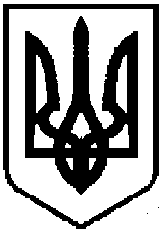 